„Mi lesz veled szemét?ANAGRAMMASZÍVLELKE(A ……………… hulladékgyűjtés a hulladékok anyagfajta szerint való elkülönített gyűjtését jelenti.)ÉNEKRONT(Nagy méretű hulladéktároló.)BANDITALESZ(Tálak, képek, képkeretek is készülnek belőle.)ALAPSZÁRÁSÍTHOSSZANÚJRA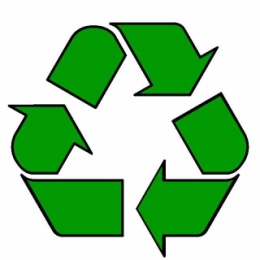 (Ezt jelenti ez a jel: 			)Megoldások:1: SZELEKÍTV2: KONTÉNER3: TENISZLABDA4: PAZARLÁS5:ÚJRAHASZNOSÍTÁS